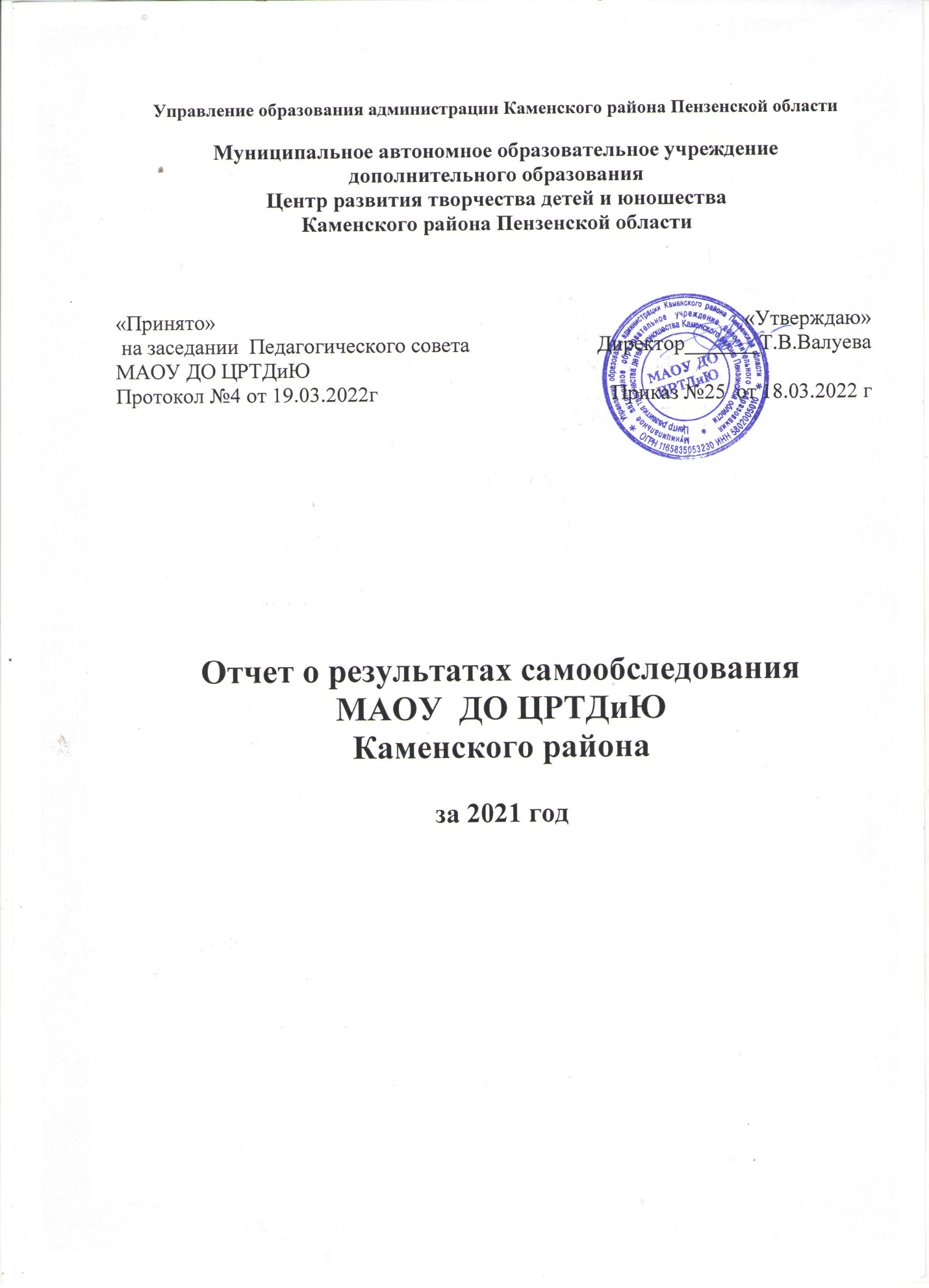 СодержаниеОбщая характеристика учреждения.Особенности образовательного процесса.Контингент учащихся.Программное обеспечение образовательного процесса.Результаты промежуточной аттестации учащихся.Работа с детьми с ограниченными возможностями здоровья и с инвалидностью.Условия осуществления образовательного процесса.Кадровый состав учреждения.Повышение профессионального мастерства педагогических работников.Информационно-методические условия.Результативность деятельности учреждения.Удовлетворенность образовательным процессом учащихся родителей.Воспитательная, организационно-массовая, досуговая деятельность.Работа с родителями.Социальная активность и внешние связи учреждения.Финансово-экономическая деятельность.Административно-хозяйственная деятельность Показатели деятельности организации дополнительного образования, подлежащей самообследованию.Общая характеристика учреждения.Муниципальное  автономное  образовательное учреждение дополнительного образования  Центр развития творчества детей и юношества Каменского района Пензенской области  был образован в 2016 году (Приказ Управления образования администрации Каменского района № 1/01-10 от 11.01.2016года) путем реорганизации двух учреждений: Центра детского творчества Каменского района и Дома детства и юношества «Спектр» г.Каменки. Непосредственная образовательная деятельность нового учреждения началась с 1 сентября 2016 года. Учреждение осуществляет образовательную деятельность на основании бессрочной лицензии на образовательную деятельность – Серия 58/101 № 0000773, рег. № 11957 от 14.09.2016 г.По своему статусу Учреждение является:тип – организация дополнительного образования;организационно-правовая форма – муниципальное автономное  образовательное учреждение.Юридический адрес: 442247, Пензенская область, Каменский район, г. Каменка, ул. Белинская, 119. Фактический адрес: 442247, Пензенская область, Каменский район, г. Каменка, ул. Белинская, 119. Телефон: (841-56) 5-30-20 e-mail: tanya.valuewa2012@yandex.ru. Учреждение является юридическим лицом, имеет самостоятельную бюджетную смету, печать, штамп со своим наименованием, бланки и другие реквизиты, лицевой счет в органах казначейства, обладает обособленным имуществом на праве оперативного управления. Учредителем учреждения является Управление образования администрации Каменского района. Отношения между учредителем и МАОУ ДО ЦРТДиЮ  регулируются договором, заключенным в соответствии с законодательством Российской Федерации. Координация деятельности осуществляется Управлением образования администрации Каменского района. В Центре отмечается согласованность требований, запросов, ожиданий, формирующих социальный заказ, что является основой для определения целей и задач учреждения и обеспечения качества удовлетворения образовательных потребностей.Цель – создание образовательной среды, способствующей социальной адаптации, разностороннему развитию и самореализации, формированию у  учащихся ценностей и компетенций для профессионального и жизненного самоопределения.Задачи:•	совершенствование и обновление содержания, форм и методов педагогической работы с детьми по развитию их личности, способностей, одаренности, мотивации к познанию и творчеству;•	развитие механизмов положительной мотивации учащихся;•	формирование у учащихся готовности к саморазвитию и непрерывному образованию посредством системно - деятельностного подхода;•	формирование личности, соизмеряющей свои поступки с нравственными ценностями, осознанно ведущей здоровый образ жизни;•	создание условий для увеличения охвата детей различными направлениями, видами, формами занятий и деятельности в сфере дополнительного образования при соблюдении принципов общедоступности и добровольности.•	осуществление педагогического обеспечения процессов, направленных на раскрытие личностного потенциала всех участников образовательного процесса:•	обеспечение доступности полного спектра образовательных услуг для каждого учащегося Центра;  •	совершенствование имеющейся программно-методической базы учреждения, увеличение количества разноуровневых инновационных программ, в том числе в рамках реализуемых программ для детей с особыми образовательными потребностями (высоким уровнем развития творческих способностей, ограниченными возможностями здоровья);•	совершенствование системы многоэтапных и разноуровневых мероприятий для учащихся, нацеленных на повышение мотивации детей, раскрытие и развитие способностей каждого ребенка, а также их раннюю профориентацию;  обеспечение современного качества, эффективности образовательной деятельности путем продвижения нового содержания, технологий, методов и форм организации образовательного процесса;  •	обеспечение достижения учащимися высоких результатов освоения разноуровневых дополнительных общеобразовательных программ;  способствование формированию и развитию творческих способностей  учащихся, создание и обеспечение необходимых условий для их личностного роста и самореализации;  •	обеспечение духовно-нравственного, гражданско-патриотического и трудового воспитания учащихся.  способствование формированию общей культуры обучающихся, социализации и адаптации учащихся к жизни в обществе.  развитие системы взаимодействия учреждения с заинтересованными учреждениями и организациями.В 2021 педагогическим коллективом успешно решалась задача – совершенствование профессиональной компетентности педагога как условие повышения качества образования  через внедрение новых образовательных технологий. Реализации поставленных целей и задач способствовала плодотворная работа органов самоуправления Центра развития творчества. Управление Учреждением основано на принципах демократичности, приоритета общечеловеческих ценностей, охраны жизни и здоровья человека, свободного развития личности, единоначалия и самоуправления. Непосредственное руководство осуществляет администрация в лице директора,  заместителя и  методистов. Коллегиальными органами управления Учреждением являются: Общее собрание трудового коллектива, Педагогический совет, Наблюдательный совет.Общее собрание трудового коллектива принимает коллективный договор, Устав Учреждения и представляет их на утверждение. Педагогический совет  утверждает учебные планы и общеразвивающие программы, определяет основные направления педагогической деятельности, организует работу по повышению квалификации педагогических работников, по распространению передового опыта.Наблюдательный  совет участвует в утверждении и реализации программы развития Учреждения. Особенности образовательного процессаМАОУ ДО ЦРТДиЮ реализует дополнительные общеобразовательные общеразвивающие программы следующих направленностей: художественной; физкультурно-спортивной; технической; естественнонаучной; туристско-краеведческой;  социально-гуманитарной. В Центре созданы 5 отделов, определяющие основные направления деятельности и развития Центра и курирующие деятельность объединений и  педагогов:отдел художественного творчества, в состав которого входят объединения художественной направленности, куратор Данилина И.П.;отдел гражданско-патриотической работы, объединивший объединения туристско-краеведческой, гражданско-патриотической и физкультурно-спортивной направленностей, куратор Баринова С.А.;отдел технической, естественнонаучной направленности и инновационного развития,  в который вошли объединения технической, естественнонаучной направленности, реализация образовательных проектов, куратор Акжигитова Г.Ш.отдел раннего развивающего обучения, включающий в себя объединения социально-гуманитарной направленности для детей 4-6 лет, куратор Исаева Е.В.отдел организационно-массовой работы, куратор Васючкина С.В.Муниципальный ресурсный центр патриотического воспитания:
-  военно-патриотический клуб «Сапсан» руководитель Данилушкин В.В.«Дом Юнармии», руководитель Васильев А.Б.Детский оздоровительный лагерь «Березка».Контингент учащихся.Распределение детских объединений, количество педагогов, учащихся по
отделам.  
Состав контингента учащихся                                                                                  По возрастному цензу.                                                                             Программное обеспечение образовательного процесса.Центр развития творчества детей и юношества осуществляет образовательную деятельность по 6 направленностям дополнительного образования  детей через реализацию   дополнительных общеразвивающих  программ различного вида:- модифицированные- 50- авторские программы- 11- адаптированные - 2по уровню освоения:стартовый  –30базовый – 23продвинутый  -10Перечень дополнительных общеобразовательных общеразвивающих программ, реализуемых в МАОУ ДО ЦРТДиЮ Каменского районаПеречень дополнительных общеобразовательных общеразвивающих программ    значимых Перечень дополнительных общеобразовательных общеразвивающих программ    иных Особое внимание уделяется детям из семей, находящихся в трудной жизненной ситуации, и детям «группы риска» (4  учащихся состоят   на учете в ПДН, 31 учащийся состоят на ВШУ, 3 учащихся состоят в базе ДЕСОП). Для них организованы занятия  художественной  направленности – объединение «Деревянные кружева», «Мир танца», «Умелые руки», «Артдизайн», туристско – краеведческой  направленности – ВПК «Сапсан»,  «Юный турист»,  естественнонаучной направленности - «Дизайн и цветоводство», социально-гуманитарной – волонтеркий отряд «Рука друга», «Патриот», РДШ.  Развиваются объединения компьютерной грамотности,  конструирования из бумаги, робототехники, медиатворчетво. В рамках реализации федерального проекта «Успех каждого ребенка» было получено оборудование для объединений технической, естественнонаучной, социально-гуманитарной и туристско-краеведческой направленностей. Центр развития творчества детей и юношества участвует в реализации следующих проектов: «Одаренные дети», «Моя малая родина в истории большой страны», «Кузница».Результаты промежуточной аттестации учащихся.Диагностика результативности освоения программы включает обоснование и содержательную характеристику методов оценки личностных достижений учащихся  по каждому из видов программ, методы оценки социально-педагогических результатов освоения программы. Для выявления уровня обученности учащихся проводится диагностика уровня знаний, умений, навыков на начальном этапе (на 15 сентября), в середине учебного года (на 25 декабря) и в конце учебного года (на 20 мая).   	 Формы проведения аттестации учащихся: собеседование, анкетирование, тестирование, участие в конкурсах, выставках, фестивалях, концертах, показательных выступлениях.В конце учебного года учащимся, завершившим обучение по дополнительным общеобразовательным общеразвивающим программам, выдаются  свидетельства установленного образца. 
Фактическая численность учащихся на конец учебного года составила 3542
чел. Из них все  прошли промежуточную и итоговую аттестацию. Высокий уровень освоения программы показали 74 % учащихся, средний –19%, низкий – 4%.Ежегодно проводится отчетный концерт творческих коллективов, в объединениях декоративно-прикладного творчества проводятся регулярно выставки и конкурсы различного уровня.В отделе физкультурно-спортивной  работы и туризма среди ежегодных  мероприятий можно выделить традиционные соревнования по шахматам, фестиваль по фитнес-аэробике,  районная военно-споривная игра «Зарница» и «Орленок», районное соревнования «Туриада», районные соревнования юных инспекторов движения «Безопасное движение», районные соревнования среди юнармейцев «Служу России», пожарно-тактическая эстафета «Огнеборцы»,  походы; в отделе технической и естественнонаучной направленности   -  областные соревнования «Робофест», фестиваль «ОригамиFEST»,  районный робототехнически фестиваль «КамROBO», научно-практическая конференция «Мы познаем мир»,  конкурс компьютерной графики, конкурс видеороликов; в отделе социально-гуманитарной направленности фестивали «Кораблик детства», «Под парусом надежды», праздники, концерты. Работа с детьми с ограниченными возможностями здоровьяи с инвалидностью.Совершенствование системы образования в соответствии с Законом Российской Федерации «Об образовании» требует внедрения в практику работы образовательных организаций комплекса мер, направленных на социализацию детей с ограниченными возможностями здоровья, своевременное обеспечение каждому учащемуся в соответствии с его возрастом условий для развития, формирования полноценной личности, получения должного образования.В Центре развития творчества  накоплен большой опыт работы по формированию навыков социального взаимодействия и индивидуального развития детей с ограниченными возможностями здоровья и инвалидностью, имеется высокопрофессиональный кадровый потенциал, материально-техническая база. Все это позволяет создать в рамках учреждения открытую систему, обеспечивающую апробацию новых идей, моделей, программ и технологий по реализации инклюзивного образования для учащихся с ОВЗ и инвалидностью, внедрению позитивного опыта в данном направлении.        В Центре развития  творчества детей и юношества  2021  году занимались 51 учащийся  с ограниченными возможностями здоровья. Для детей с ОВЗ предусмотрены разные формы обучения: очные и заочные в форме дистанционного обучения. Занятия проводились в клубе «Дружные ребята». Основной педагог – Максимук Е.П., работающая по адаптированной программе «Зачем я на этой земле». Дополнительно  с ребятами работают педагоги  Центра  по программам «Рисование для детей с ОВЗ», «К вершинам роста». Главной целью работы педагогов является социальная адаптация детей с ограниченными возможностями здоровья посредством включения в коллективно- творческую деятельность. Основой коррекционно-развивающего процесса является создание атмосферы доброжелательности и принятия любого ребенка с пониманием проблем его развития. С учащимися работает педагог-психолог – Ерганова А.Н., по программе «Мы вместе». В объединении сложились добрые  традиции по проведению клубных праздников, конкурсов, соревнований, встреч с интересными людьми. Участие в подобных мероприятиях позволяет ребенку с ОВЗ раскрыть творческие способности, найти друзей и установить новые творческие связи, чтобы жить активной жизнью. За время деятельности клуба появились традиционные мероприятия, сценарии которых разрабатывают педагоги и родители. В 2021  году учащиеся клуба стали лауреатами областного фестиваля «Под парусом надежды», городского фестиваля «Радуга», «Кораблик детства», «Ради жизни на земле», «Радуга успеха», «Чудеса в рождественскую ночь» и др , областных  проектов  «Веселая кухня», «Подари праздник», реализуемых при поддержки Фонда Президентских грантов;Для детей с нарушением опорно-двигательного аппарата создана
безбарьерная среда: имеется свое помещение с отдельным входом, установлены пандусы на входной группе.Условия осуществления образовательного процесса.   Режим работы Центра развития  творчества  детей и юношества  с 9.00 до 20.00. ЦРТДиЮ  расположен в 3-х зданиях (основной корпус  - на ул. Белинской -119, шахматный клуб «Белая ладья» и объединение «Дружные ребята» располагаются в здании по ул. Ворошилова 24,  творческое объединение «Лунное сияние», студия «Счастливый ребенок» занимаются  по ул. Политотдельская, 3) Основной корпус имеет:
• учебные  помещения 
• административные помещения 
• служебные помещения
• склад
• мастерские
• ИЗО-студия
• танцевальный класс
• спортивный зал, стадион
• санитарно-гигиенические комнаты 
• вестибюли и холлы 
• компьютерный класс
• швейная мастерская
• музей воинов -интернационалистов
• музей Великой Отечественной войныКорпус на улице Политотдельской имеет:
• учебные помещения;
• актовый зал;
• зал для занятий хореографией, фитнесом;
• служебные помещения;
• склад (1); 
• костюмерная (2);Корпус на улице Ворошилова  имеет:• учебные помещения;• игровая комната;• служебные помещения.Кадровый состав учреждения.В Центре развития творчества детей и юношества  трудятся, обеспечивая качество образовательного процесса, педагоги дополнительного образования, методисты, музыкальный работник, педагоги - организаторы.Всего работников в учреждении – 60 человек, из них:-администрация – 2 чел.-педагогические работники -43 чел. (из них 2 чел. работают по совместительству).
- обслуживающий и учебно-вспомогательный персонал–12 чел.
Распределение по педагогическому стажу работы:
менее 2 лет – 0 чел.
от 2 до 5 лет – 2 чел
от 5 до 10 лет – 6 чел
от 10 до 20 лет – 7 чел
от 20 лет и более – 30челПо образованию:
Высшее профессиональное образование – 27 чел
Среднее профессиональное – 18челПо наличию квалификационной категории:Имееют высшую квалификационную категорию 18 чел.Имееют первую  квалификационную категорию 17 чел.5 человека – соответствуют занимаемой должности.3 человека – не имеют категории
Коллектив Центра  составляет высоко квалифицированные работники.6 человек  награждены нагрудным знаком «Почетный работник общего образования РФ»,5 педагогических работника  награждены Почетными грамотами Министерства образования и науки РФ,3  - победители  муниципального конкурса педагогического мастерства  «Сердце отдаю детям».
Ежегодно осуществляется профессиональная подготовка педагогических
работников на курсах повышения квалификации. 9 человек прошли курсы повышения квалификации;  процедуру аттестации на высшую квалификационную категорию успешно прошли  4 человека. Повышение профессионального мастерства педагогических работников.Для педагогов повышение квалификации и участие в системе
непрерывного образования является принципиально важным. Оно призвано
содействовать профессиональному росту и развитию как в плане владения
собственным предметом, так и в отношении освоения педагогом новых
образовательных методик и технологий.Активную научно-методическую работу проводит методическая служба  Центра. Основной целью методической работы отдела было совершенствование работы педагогов, создание условий для эффективной организации, координации, оказанию организационно-методической помощи, обеспечивающую выявление, развитие и адресную поддержку талантливых детей и молодежи, их личностную самореализацию и профессиональное самоопределение.Деятельность ее направлена на совершенствование системы качества образовательной деятельности в учреждении, организацию обмена
опытом и повышения методического уровня работников,Для реализации цели методической работы в течение года была проведена следующая работа: 1.Семинары для молодых педагогов дополнительного образования  «Способы и формы организации деятельности учащихся в объединениях»«Интерактивные методы и формы обучения», «Проблемы дисциплины на занятиях»2.Педагогические советы. «Развитие самоуправления в детском объединении как средство формирования творческой индивидуальности учащихся».«Рефлексия как инструмент профессионального развития педагога»3.Педагогический салон«Системно-деятельностнй подход в дополнительном образовании»«Развитие профессиональной компетенции»4. Участие в профессиональных конкурсах в целях повышения квалификации педагогов. Педагоги Центра в течение учебного года  принимали активное участие в профессиональных конкурсах, различного уровня, показывая хорошие результаты. В Центре развития творчества детей и юношества работает профессиональный, сплоченный коллектив. Каждый педагог – мастер своего дела. Мастер-классы, педагогические салоны, семинары-практикумы, участие в конкурсах профессионального мастерства, выставках, соревнованиях – это путь саморазвития, самосовершенствования. В 2021 году коллектив Центра   достиг высоких результатов в творческой и профессиональной деятельности. Информационно-методические условия.В Центре развития творчества детей и юношества ведётся методическая работа, направленная на совершенствование образовательного процесса, форм и методов деятельности объединений, мастерства педагогических работников.Система методической работы в учреждении осуществляется в соответствии с принципами:Актуальность – связь с жизнью, с практической реализацией Закона РФ "Об образовании"; это учет современного заказа окружающего социума, а также проблем, возникающих в собственном педагогическом коллективе.Научность – нацеливает на соответствие всей системы дополнительного образования научным достижениям в самых различных областях, включая глубокий анализ конкретного состояния дел в учреждении и изучение важнейших сторон личности и деятельности педагогов.Системность – подход к методической работе как целостной системе, оптимальность которой зависит от единства цели, задач, содержания форм и методов работы с педагогами.Комплексный характер – единство и взаимосвязь всех направлений методической деятельности.Преемственность и непрерывность - предусматривает полный охват педагога всеми формами методической работы в течение всего учебного года, превращение методической работы в часть системы непрерывного образования.Конкретность – предусматривает учет конкретных особенностей учреждения, дифференцированный подход к педагогу.Единство теории и практики – предполагает единство и взаимосвязь психолого-педагогической теории и практической деятельности педагогов.Творческий характер – создание в учреждении своей системы методической работы.Оперативность. Этот принцип требует от методической службы проявлять способность к быстрому приему образовательной информации и ее ретрансляции, учитывая индивидуальные особенности педагогов.Совершенствование – постоянное самообразование педагогов, методистов   повышение результативности труда.Принципы определяют миссию методической работы в учреждении:-  формирование личностных смыслов профессионального развития;- создание персонального пространства для культурной идентификации педагога;- обновление профессионально-педагогических ценностей;- обеспечение качества и высоко эффективного процесса внутриучрежденческого повышения квалификации;- повышение качества педагогической деятельности, а в конечном итоге результативности и качества образовательной деятельности.Основные функции методического обеспечения: Информационная, которая включает сбор и обработку информации по проблемам методической работы, направленная на выявление и создание банка данных по актуальным вопросам деятельности учреждения. Планово-прогностическая, которая на основании программно-целевого планирования позволяет обеспечить единство в деятельности и развитии всех структур учреждения. Аналитическая. Данная функция включает три этапа: анализ результатов; анализ учебно-воспитательного процесса; анализ условий. Диагностико-проектировочная, которая направлена на разработку содержания и создания различных проектов деятельности учреждения.Организационно-координационная и обучающая функции обеспечивают возможность каждому педагогу повысить свой профессиональный уровень, организует и координирует деятельность опытно-экспериментальной, инновационной деятельности учреждения, привлечение к сотрудничеству научных учреждений.Контрольно-диагоностическая, которая позволяет определить соответствие функционирования и развития методического обеспечения учреждения.Целью методического обеспечения выступает методическое обеспечение педагогической системы Центра через осуществление методического руководства и помощи педагогам, оснащение их необходимой информацией и методической продукцией; изучения, обобщения и распространения ценного педагогического опыта.Реализация цели обеспечивается решением следующих задач:Оказание методической помощи и развитие творческого потенциала педагогов.Повышение качества и эффективности образовательного процесса.Развитие Центра развития  творчества как учреждения дополнительного образования детей.Решение данных задач осуществляется  по следующим направлениям:Изменение работы с педагогическими кадрами на основе системного осмысления практики;Оказание практической помощи педагогам с использованием групповых и индивидуальных консультаций;Формирование готовности педагогов к анализу, осмыслению, описанию личного опыта.Разработка и реализация долгосрочной программы профессионально-личностного роста педагогических кадров;Совершенствование программно-методического обеспечения на основе введения и  поддержки инновационных преобразований. Расширение социальных и научных связей.Эффективность методического обеспечения является важнейшим фактором стабильного функционирования и развития Центра, условием успешного выступления педагогов на конкурсах различного уровня и направленности, значимых результатов учащихся.	С целью повышения качества и совершенствования образовательного процесса, программ, форм и методов деятельности объединений, профессиональной компетентности педагогов дополнительного образования используются следующие формы работы:методические объединения педагогов различной направленности; мастер-классы с участием лучших педагогов; творческие мастерские;школа молодого педагога.Задачи Методического совета:- научно-методическое обеспечение деятельности и развития, направленное на совершенствование образовательного процесса, образовательных программ, форм и методов деятельности объединений, мастерства педагогов;- внедрение в практику достижения педагогической науки и передового педагогического опыта;- организация педагогического коллектива на совершенствование образовательной деятельности.	Методический совет рассматривает и оценивает предложения по развитию; разрабатывает стратегические  документы, анализирует состояние и результативность образовательного процесса; вносит предложения по совершенствованию деятельности методической службы; контролирует методическое обеспечение образовательного процесса и ход реализации исследовательских проектов.В  Центре осуществляется следующая методическая деятельность.Обобщение  и распространение передового педагогического опыта.Создание методической продукции.Методическое  обучение.Методическое руководство.Методическая помощь.Изучение, обобщение и распространение педагогического опыта является одним из ведущих направлений деятельности методистов Центра.  Так как данная работа требует непосредственного наблюдения живого педагогического процесса, научного осмысления педагогического явления, анализа и сравнения результатов работы, подтверждения конкретными примерами педагогической деятельности автора опыта.        	В Центре собран педагогический опыт. Эта работа ведется  и методистами, и администрацией,  и требует высокого уровня педагогической квалификации. Выявление опыта  происходит по результатам мониторинга качества образования обучающихся, по результатам анализа учебных занятий, дидактических и методических пособий, по результатам опроса воспитанников и родителей, анализируется участие педагогов дополнительного образования Центра в ежегодных конкурсах профессионального мастерства,  конференциях, семинарах и  других формах педагогического общения.Традиционные формы изучения и обобщения педагогического опыта:- конкурсы профессионального мастерства;- фестиваль открытых занятий «К вершинам мастерства»;- научно-практические конференции, семинары, круглые столы;- тематические консультации;- мастер-класс;- педагогический салон;- видеоматериалы;- аттестационные материалы педагогов;- методическая продукция (сборники, статьи, рекомендации);- проектная деятельность педагогов.	Методисты сотрудничают с Пензенским институтом регионального развития образования, областными организациями дополнительного образования с целью повышения уровня квалификации, поиска новых более эффективных форм изучения, анализа и обобщения передового опыта педагогов.Темы обобщения опыта:Современные формы работы в объединениях дополнительного образованияПроектная деятельность в Центре развития  творчества детей и юношестваОсуществление дифференцированного подхода к учащимся на занятиях декоративно-прикладного творчестваСоздание единого пространства развития ребенка в социально-развивающем комплексе для детей дошкольного возраста «Росинка»2. Создание методической продукции традиционный вид методической деятельности.       В Центре разрабатывается методическая продукция различных видов, проводит диагностику, изучает спрос на методические материалы. Учитывая заявки педагогов, администрации создаются образовательные программы, доклады, выступления, положения, памятки, сценарии, буклеты, проекты, организуются информационно-методические выставки. Центр тесно сотрудничает со средствами массовой информации, регулярно размещает статьи рекламного и проблемного характера в газетах «Каменская новь», в сети интернет. Центр имеет информационно-методическое обеспечение, которое состоит из фонда методического кабинета, личных фондов педагогов дополнительного образования.Методическое обучение. Ведется  работа над созданием необходимых современных условий для самообразования и повышения квалификации своих педагогических кадров.  В течение шести  лет реализуется программа «Школа молодого педагога».  Ее содержание, применяемые формы и методы нацелены на создание педагогам условий для профессионально–личностного роста, гарантирующего результативность  проектируемого и организуемого ими образовательного процесса, ориентированного на развитие воспитанников.Центр развития творчества детей и юношества проводит семинары, консультации, педагогические салоны, направленные на повышение профессионального мастерства педагогов, самореализацию и самосовершенствование, развитию стремления к дальнейшему непрерывному обучению на разных уровнях.4. Методическое руководство осуществляется через планирование и проектирование деятельности: сопровождение образовательных программ педагогов; сопровождение интеграционных программ; сопровождение программ развития и деятельности, разработку и реализацию программ, учебно-тематических планов, временными творческими коллективами, руководство творческими конкурсами.Анализ результатов данной работы показал большие возможности интеграции общего и дополнительного образования в профессиональном самоопределении подростков.Система оценивания результатов дополнительного образования детей, сложившаяся в Центре развития  творчества способствует освоению учащимися определенной образовательной программы, формированию личности с развитыми творческими способностями, как правило, углубленными знаниями в конкретной предметной  области. О результатах совместной деятельности педагога и ребенка можно судить по внешним критериям: достижения в конкурсах, соревнованиях; количество концертов, выступлений; выставки детского творчества. 	Методисты стремятся учитывать все многообразие потребностей педагогов дополнительного образования, старших вожатых, администрации, оказывая тем самым  методическую помощь.С этой целью постоянно подбирается максимально доступная информация,  пополняется фонд  материалами, отражающими  конкретный опыт педагогов, фактическое положение дел в системе дополнительного образования детей, создаются условия для индивидуальных и групповых консультаций, оказывается помощь в  самообразовании.            Результатом этой работы является методическое обучение, методическая коррекция, методическая помощь, которая осуществляется через консультации, выпуск методической продукции, включение в совместную деятельность. В практике работы долгосрочные контакты методистов с педагогами, методическое сопровождение работы педагогов. Методическая деятельность педагогов стимулируется через творческие конкурсы разного уровня.            Приоритетной  задачей методической службы является  интенсивное развитие методических граней профессионального опыта педагогов, развитие интереса к методическому творчеству. Участие педагогов в конференциях, конкурсах профессионального мастерства, проведение мастер-классов, создание методических пособий, повышение квалификаций поощряется на различных уровнях.     	 Методисты сотрудничают с организациями  дополнительного образования  городов Каменки и Пензы, региональными организациямиЗадачи обновления содержания методической работы в учреждении.систематическое повышение уровня научно-методической подготовки;подготовка педагогов к усвоению ими содержания новых программ, разработка авторских образовательных программ;обогащение новыми, прогрессивными и более совершенными методами и средствами обучения;изучение и внедрение в практику передового педагогического опыта;реализация "внешней" методической функции путем превращения учреждения в центр дополнительного образования в округе;повышение мотивации педагога к инновационной деятельности.Методический совет организует методическую работу по 4 направлениям:Информационное обеспечение деятельности учреждения;Программно-методическое обеспечение образовательного процесса;Изучение, обобщение и внедрение перспективного опыта работы;Повышение квалификации педагогических работников.Информационное обеспечение предусматривает:- разработку нормативно-правовых документов, регламентирующих деятельность учреждения (положения о детских объединениях, о методическом объединении, о конкурсе педагогического мастерства и выставке методических материалов);- подписка на научно-педагогическую литературу (журнал "Внешкольник", "Дополнительное образование", библиотека для педагогов, детей и родителей, бюллетень информационно-методических материалов и т.п.);- редакционно-издательская деятельность (методические рекомендации, опыт работы педагогов, рекламно-просветительские материалы);- взаимодействие с научно-методическими центрами города и области.Программно-методическое обеспечение образовательной деятельности предполагает:- разработку и экспертизу образовательных программ;- разработку дидактических материалов и учебных пособий;- разработку методических рекомендаций в помощь педагогам дополнительного образования.Работа по изучению, обобщению перспективного опыта работы идет в двух направлениях:- описание собственного опыта педагога с целью "поиска образца";- изучение и обобщение опыта работы педагогов с целью выработки конкретных рекомендаций по повышению качества образовательного процесса.Критериями отбора опыта в учреждении являются:- новизна (эффективное применение известных методик или создание авторских);- актуальность (опыт должен быть значимым как для собственного педагогического коллектива, так и для всей педагогической системы в целом);- соответствие современным достижениям науки;- стабильность (эффективность опыта при изменении условий, достижение высокого результата на протяжении длительного времени);- оптимальность (достижение высокого результата при относительно экономной затрате времени, сил педагогов и обучающихся, а также не в ущерб решению других образовательных задач);- возможность использования опыта другими педагогами (не должен быть связан с личностными особенностями автора).Внутриучрежденческая система повышения квалификации призвана развивать мотивацию к инновационным процессам.Работа по повышению квалификации строится дифференцированно. Это обусловлено тем, что:- практически ни один вуз или среднее специальное учебное заведение не готовят специалистов для дополнительного образования;- педагоги, пришедшие из общеобразовательной школы, не всегда могут в полной мере учитывать специфику дополнительного образования;- информация о региональном опыте учреждений дополнительного образования не всегда доступна педагогу.В связи с названными проблемами работу по повышению профессионального мастерства педагогов необходимо проводить многоуровнево:- с одной стороны, учитывая специальную подготовку педагога (для педагогов без специального образования, для начинающих педагогов, для педагогов, имеющих опыт работы в учреждениях дополнительного образования);- с другой стороны, учитывая тот факт, что профессия педагога полифункциональна, а, следовательно, и профессиональная компетентность должна носить полифункциональный характер (личностные качества, специальная подготовка, правовая подготовка, педагогическая культура и т.п.).Приоритетами повышения квалификации в учреждении стали:- формирование ценностных ориентаций в работе с учащимися;- помощь в самоопределении в современной ситуации развития системы дополнительного образования;- изменение профессионально-психологических установок, формирование собственно педагогического осмысления профессиональной деятельности;- внедрение в повседневную практику работы с детьми педагогически обоснованных методов и приемов;- стимулирование саморазвития, раскрытие творческого потенциала педагога;- развитие рефлексной культуры педагога, процесса осмысления и коррекции им своего профессионального опыта.Прогнозируемые результаты:- создание открытого методического пространства в учреждении;- обеспечение вариативности системы повышения квалификации;- выработка единых критериев и подходов к результативности методической деятельности. Результаты деятельности учреждения.Центр развития творчества является организатором и инициатором районных мероприятий, акций, соревнований и конкурсов. Учащиеся всех объединений являются активными участниками данных мероприятий.  План мероприятий МАОУ ДО Центра развития творчества детей и юношества  на 2021/2022 учебный годУдовлетворенность образовательным процессом учащихся родителей.Одним из показателей качества образования в Центре является независимая оценка. В данном случае удовлетворенность родителей и детей образовательными услугами. Поэтому одно из направлений мониторинговых исследований является изучение мнения потребителей образовательных услуг.Такое исследование проводилось в конце года. Для этого были разработаны анкеты, как для родителей, так и для учащихся. Анкетирование анонимное, так как на данном этапе для администрации важна общая картина в целом по образовательному учреждению.В анкете для родителей главным было выяснить их отношение к дополнительному образованию, информированность о программах объединений, оценка качества проведения занятий и т.д.Респонденты не только отвечали на вопросы анкеты, но и вносили свои предложения. Например, изменить дизайн сайта Центра, изменить время проведения мероприятий (более позднее время).В целом проведенный мониторинг удовлетворенности образовательными услугами родителей и учащихся показал: родители и учащиеся оценивают дополнительные общеразвивающие программы как современные, познавательные, интересные и результативные; все отмечают положительное влияние занятий в творческих объединениях;родители активно посещают мероприятия ОУ;родители активно сотрудничают с педагогами;образовательное учреждение рекомендуют.родители и учащиеся удовлетворены образовательными услугамиВоспитательная, организационно-массовая, досуговая деятельностьЦентр развития творчества   является составной частью образовательного пространства города и района, ориентированного на принципы гуманистической личностно-ориентированной педагогики, преемственности, интеграцию деятельности с различными образовательными, культурно-просветительными и другими учреждениями, выполняющими воспитательные функции, что позволяет рассматривать его как важный компонент воспитательного пространства, занимающий ведущее место в зоне «свободного» времени ребенка. Культурно-досуговое пространство ЦРТДиЮ включает в себя  работу с администрацией города  и района, общественными организациями, школами, учреждениями дополнительного образования, муниципальными библиотеками и другими учреждениями города. Центр развития  творчества предоставляет ребенку право выбора участвовать в различных видах деятельности, в соответствии с его потребностями, стремится к органическому сочетанию видов досуга с различными формами образовательной деятельности и направленности.Это праздничные  мероприятия, посвященные календарным датам: «День знаний», «Учителями славится Россия», «Масленица», «Мамин день», уроки мужества, мастер-классы (изготовление открытки ко Дню пожилого человека, День матери,  «Подари гвоздику ветерану», выставки, ярмарки).Коллективом Центра  проводятся мероприятия, направленные на профилактику и предупреждение асоциальных явлений в подростковой среде: беседы по профилактике террористических угроз и экстремизма,  круглый стол с представителями структур профилактической работы,  тренинговые занятия для подростков,  социальные  акции.Значительная часть мероприятий, проводимых учреждением, направлена на  пропаганду здорового образа жизни. Это соревнования для учащихся и родителей, дни здоровья, спортивные соревнования, флешмоб в рамках акции «Здоровая нация – сильная Россия!», фестиваль  по фитнес-аэробике, соревнования по шашкам и шахматам. Активное участие учащиеся принимают в экологических акциях «Чистый двор», «Чистое село», «Живи, родник!» и др.Большое внимание уделяется мероприятиям, проводимым внутри объединений,  многие из которых стали уже традиционными. Например, Дни открытых дверей, посвящение в объединение, посиделки, дни именинника, совместные походы.Планирование и проведение организационно-массовой и культурно-досуговой деятельности строится с учетом мнения педагогов, интересов детей, пожелания родителей, муниципального заказа, в соответствии с целями и задачами учреждения.Работа с родителямиВ 2021 году педагогическим коллективом активно велась работа с родителями. В каждом объединении проводятся родительские собрания,  на которых обсуждались следующие  вопросы:  - цели и задачи на новый учебный год,- избрание родительского комитета объединения,- совместная работа родителей и педагогов по профилактике вредных привычек среди подростков,- участие родителей в совместных праздниках.Родители – это надёжная опора для детских объединений и от их активного участия и заинтересованности во многом зависят успехи детских объединений. Дети гордятся участием родителей в жизни объединений. Хорошей  традицией является проведение своеобразных творческих отчетов о совместной деятельности родителей и объединения. Такие встречи проводятся  на протяжении всего учебного года и являются своеобразным подведением итогов работы детских объединений.На сегодняшний день сформирована определенная система работы с родителями, при помощи которой достигаются положительные результаты (родители из «наблюдателей» стали активными участниками встреч и помощниками педагога), сформирована среда взаимоуважения, терпения и понимания. Родители проявляют открытый интерес к жизни объединений, эмоционально поддерживают своих детей, радуются успехам и сопереживают неудачам, стали активнее участвовать в мероприятиях.Социальная активность и внешние связи учрежденияЦентр развития творчества  играет большую роль в формировании единой, вариативной системы непрерывного образования. Налажены долгосрочные связи с  образовательными организациями города и района, с учреждениями дополнительного образования, с учреждениями культуры. Организовано взаимодействие с ЦМИТ «InStudio». Финансово-экономическая деятельностьМуниципальное автономное  образовательное учреждение дополнительного образования Центр развития творчества детей и юношества Каменского района   финансируется из местного бюджета. Учредитель, в лице Управления образования администрации Каменского  финансирует образовательную деятельность учреждения, согласно утвержденному плану финансово-хозяйственной деятельности.Учреждение осуществляет свою деятельность в соответствии с предметом и целями деятельности, определенными федеральными законами и уставом.Учреждение обеспечивает эффективное использование финансовых средств, переданных для осуществления уставной деятельности и представляет Учредителю необходимые документы для осуществления им полномочий по контролю за финансово-хозяйственной деятельностью учреждения.Учреждение самостоятельно распоряжаются в соответствии с законодательством Российской Федерации средствами, полученными за счет  целевых взносов и добровольных пожертвований. Новая социально-экономическая ситуация и расширение хозяйственной самостоятельности требуют нового подхода к формированию финансовых средств на развитие учреждения. Привлечение внебюджетных источников финансирования является для нас приоритетной задачей. Средства от целевых взносов и добровольных пожертвований  направляются на улучшение и развитие материально-технической базы учреждения, развитие образовательной деятельности с учетом современных требований, приобретение необходимого Учреждению.Административно-хозяйственная деятельность В 2021 году проводилась работа по благоустройству территории (уборка снега, посыпка дорожек пескосоляной смесью, покос травы, уборка мусора).  Проведён косметический ремонт в учебных кабинетах.                                              Показатели
деятельности организации дополнительного образования, подлежащей самообследованию.
ОбъединенияХудожественной направленности Физкультурно-спортивнойнаправленностиСоциально-гуманитарнойнаправленностиЕстественно-научной направленностиТуристко – краеведческойнаправленностиТехнической направленностиКол-во групп762837101518Кол-во детей11714911266135204275№п/п2021 год1Всего учащихся35422Мальчиков14863Девочек2056№п/пВозрастучащихсяКоличество учащихся №п/пВозрастучащихся2021год1До 6 лет26427- 10 лет1225311- 14 лет1499415-17 лет5305 18 лет и старше24№ п/пНазвание программы,ФИО педагога, реализующего программуНаправленность программыСрок реализацииВозраст уч-сяУровнипрограммыТип программы (модифицированная (адаптированная, авторская)1.«Веселая аэробика»Баринова САФизкультурно-спортивная1год4 годастартовыймодифицированная2.«Английский язык для малышей»Панчева АВСоциально- гуманитарная1год5-6стартовыймодифицированная3«Бисероплетение»Дасаева ДИхудожественная1год6-12стартовыймодифицированная4«Цветные зернышки»Мищенко РВхудожественная1год4 годастартовыймодифицированная5«Лозоплетение»Дмитриев ПАхудожественная1год12-14стартовыймодифицированная6.«Кузница-хранительница традиций»Карамышев ВВхудожественная1 год11-14Стартовый модифицированная7.«Волшебная кисточка».Кузнецова СБхудожественная1год4 годастартовыймодифицированная8.«В гостях у сказки»Догель ТГхудожественная2год6-9стартовыйавторская9.«В гостях у сказки»Догель ТГхудожественная2год9-11базовыйавторская10«Детство»Фомина ЛАСоциально- гуманитарная1год5 летстартовыймодифицированная11«Калейдоскоп творчества»Дасаева ЭК, Алькова ВФхудожественная1год7-8стартовыймодифицированная12«Мы вместе»Ерганова АНСоциально- гуманитарная2 года8-13стартовыйавторская№ п/пНазвание программы,ФИО педагога, реализующего программуНаправленность программыСрок реализацииВозраст уч-сяУровнипрограммыТип программы (модифицированная (адаптированная, авторская)1.«От творчества к мастерству»Семова ЮВхудожественная66-14продвинутыйавторская2.«Путь к успеху через развитие»Сувернева ЕИхудожественная66-14продвинутыйавторская3«Истоки»Моисеева НМхудожественная37-14базовыйавторская4«Цветные зернышки»Мищенко РВхудожественная45-10базовыймодифицированная5«Рисование для детей с ОВЗ»Панчева АВхудожественная37-15базовыйадаптированная6.«Деревянные кружева»Дмитриев ПАхудожественная3 12-16базовыймодифицированная7.«Волшебная кисточка».Кузнецова СБхудожественная54-14продвинутыймодифицированная8.«В гостях у сказки»Догель ТГхудожественная46-11базовыйавторская10«Калейдоскоп творчества»Дасаева ЭК, Алькова ВФхудожественная37-11базовыймодифицированная11«Ассорти»Мищенко НАхудожественная46-14базовыймодифицированная12«Вдохновение»Акжигитова ВФхудожественная35-11базовыймодифицированная13«Мир танца» Ильметова ОГШиряева ДФхудожественная36-14базовыймодифицированная14«Эстрадный вокал»Полшкова ВВхудожественная57-18продвинутыйавторская15«Дорога к истокам»Максимук ЕПхудожественная46-16продвинутыймодифицированная16«Театральная азбука»Лукичева СЮхудожественная1 6-11стартовыймодифицированная17«Музей для села»Дасаева ДИТуристско-краеведческая310-14базовыймодифицированная18«Дорога к подвигу»Данилушкин ВВМорозова СИСоциально- гуманитарная412-17продвинутыйавторская19«Детство»Фомина ЛАМоисеева НМЛукичева СЮХаирова РХТарханова ЛАСоциально- гуманитарная2год4-6стартовыймодифицированная20«Зачем я на этой земле»Максимук ЕПСоциально- гуманитарная47-18продвинутыймодифицированная21«Патриот»Васильев АБСоциально- гуманитарная412-17продвинутыймодифицированная22«Юный патриот»(ЮНАРМИЯ) Васильев АБСоциально- гуманитарная18-15стартовыймодифицированная23«Рука друга»Максимук ЕПСоциально- гуманитарная112-18стартовыймодифицированная24«Гармония»Ерганова АНДасаева НИСтолярова МСФизкультурно-спортивная45-15продвинутыймодифицированная25«Грация»Дасаева НИФизкультурно-спортивная47-14базовыйавторская26«К вершинам роста»Столярова МСФизкультурно-спортивная36-11базовыймодифицированная27«Веселая аэробика»Баринова САСтолярова МСФизкультурно-спортивная24-6стартовыймодифицированная28«Шахматы-интеллектуальная игра»Садовников ВМСтолярова МСФизкультурно-спортивная56-15продвинутыймодифицированная29«Стрелок»Васильев АБФизкультурно-спортивная111-17стартовыймодифицированная30«Юные туристы-краеведы»Резепова ГБТуристско-краеведческая37-14базовыймодифицированная31«ГТО- основа туристической подготовки»Данилушкин ВВТуристско-краеведческая24 ч10-16стартовыймодифицированная32«Юные цветоводы»Банных ЛАЕстественно-научное37-15базовыймодифицированная33«Экологическая лаборатория»Краюшкина ЕЮКорягина НАХаирова РХЕстественно-научное17-10стартовыймодифицированная34«Робототехника»Канеева ЮАтехническая37-14базовыймодифицированная35«Черчение с элементами компьютерной графики»Панчева АВтехническая113-14стартовыймодифицированная№ п/пНазвание программы,ФИО педагога, реализующего программуНаправленность программыСрок реализацииВозраст уч-сяУровнипрограммыТип программы (модифицированная (адаптированная, авторская)1«Спортивная дистанция»Резепова ГБДанилушкин ВВТуристско-краеведческая111-13стартовыймодифицированная2«Юный турист»Данилушкин ВВТуристско-краеведческая16 часов12-16стартовыймодифицированная3«Туристскими тропами»Данилушкин ВВДасаева ДИТуристско-краеведческая16 часов8-12стартовыймодифицированная4«Юные художники»Карамышев ВВхудожественная37-15базовыймодифицированная5«Бумажная вселенная»Дасаева ЭККанеева ЮАхудожественная37-14базовыймодифицированная6«Каляка-маляка»Мищенко РВхудожественная15-6стартовыймодифицированная7«Летний сувенир»(летняя программа)Семова ЮВСувернева ЕИДасаева ЭКхудожественная17-13стартовыймодифицированная8«Радуга талантов»Сувернева ЕИСемова ЮВхудожественная17-13стартовыймодифицированная9«Калейдоскоп творчества»Дасаева ЭКхудожественная37-11базовыймодифицированная10«Бумажная фантазия»Алькова ВФхудожественная27-14базовыймодифицированная11«К вершинам роста» (для ОВЗ)Столярова МСФизкультурно-спортивная36-18базовыйадаптированная12«Грация»Лукичева СЮФизкультурно-спортивная47-14базовыйавторская13«Юный изобретатель»Канеева ЮАТехническая»15-7стартовыймодифицированная14«Английский язык – окно в мир»Панчева АВСоциально-гуманитарная3 5-611-14стартовыймодифицированная15«Будь активен с РДШ»Корягина НАДасаева ЭКФомина ЛНХаирова РХСоциально-гуманитарная18-16стартовыймодифицированная16«Юный инспектор движения»Дасаева НИСоциально-гуманитарная19-14стартовыймодифицированнаяФИО педагогаДостиженияАкжигитова В.Ф.Участие в районном конкурсе профессионального мастерства  «Сердце отдаю детям»Хаирова Р.Х.Участие в районном конкурсе профессионального мастерства  «Сердце отдаю детям»Кузнецова С.Б.Методическая неделя «К вершинам мастерства» - 1 место Благодарственное письмо : за подготовку за подготовку к участию во Всероссийском детском конкурсе рисунков и поделок «Милая мама»Бронзовый и серебряный  сертификат соответствия педагогаДасаева Э.К.Большой этнографический  диктант 2021-Сертификат участникаКультурный марафон 2021-Сертификат участникаВсероссийский педагогический конкурс Ассоциации  педагогов России АПРель "Педагогика XXI века:опыт, достижения, методика"  в номинации "Декоративно-прикладное творчество" - 1 место.Моисеева Н.М.Сертификат Международного Большого этнографического диктантаВсероссийский педагогический конкурс «ФГОСОБРазование», в номинации «Развитие детей дошкольного возраста» - Диплом 2 местоВсероссийский педагогический конкурс «ФГОСОБРазование», в номинации «Культура здорового образа жизни» - Диплом 2 местоОткрытый районный конкурс Сертификат за подготовку  «Ступени к мастерству». Номинация лауреатов «Художественное слово»Учрежденческий уровень Онлайн –концерт к дню Матери Диплом за подготовку участниковСемова ЮВДиплом за I место в конкурсе на сайте Международной педагогической олимпиады1 место в областном конкурсе художественного творчества "Таланты среди нас"1 место в международном конкурсе «Золотые руки-мастер-класс»1 место в новогоднем Международном конкурсе "Тигрушкина мастерская" на образовательном портале "Коробочка идей и мастер- 8классов".Участие в областном августовском педагогическом форуме, практико-ориентированный модуль для педагогов дополнительного образования художественной направленности "Социальные сети как инструмент  продвижения личного бренда и профессиональной деятельности".Работа в жюри Международного фестиваля детского и юношеского творчестваГрамота ко Дню учителя сайт «Продленка» и благодарностьСвидетельства о публикации: Публикация на образовательном портале «Коробочка идей и мастер - классов» Статья «мастер – класс «Новогодний венок с тигром»Публикация на образовательном портале «Коробочка идей и мастер - классов» Статья «Мастер –класс «Открытка. Новогоднее окно»Участие в Международном профессиональном конкурсе на сайте Международной педагогической олимпиады PEDOLIMP - диплом победителя - 2 место.XV региональный конкурс программ дополнительного образования -  лауреат конкурсаПубликация  на образовательном портале «Коробочка идей и мастер-классов» ,статья: Мастер-класс "Лодочка-конфетница из бумажной лозы". Диплом за первое место во Всероссийском конкурсе "Любимому защитнику" на образовательном портале «Коробочка идей и мастер-классов».Семова Юлия Валерьевна - диплом победителя, III место Всероссийского конкурса педагогического мастерства «Зимы прекрасные мотивы».Лукичева СЮБольшой этнографический  диктант- Сертификат участникаПолшкова ВВСвидетельство об участии в мастер-классе «Современные приемы и формы работы с голосом» г. Санкт-ПетербургСертификат «Большой этнографический диктант-2021» Сертификат за подготовку участников онлайн-концерта, посвященного Дню народного единства ФАДН РоссииСертификат за участие в марафоне «Лучший педагог по вокалу» 16 часов дистанционно г. Аугсбург ГерманияБлагодарственное письмо оргкомитета межнационального конкурсно-фестивального движения «Лучшее детям» г. РязаньБлагодарственное письмо ООО «Ветер перемен» г. КурскСвидетельство о публикации в сборнике «Педагогическая теория и практика: актуальные идеи и успешный опыт в условиях модернизации российского образования» (г. Москва)Публикация методического материала на сайте образовательного СМИ «Продленка». Конспект занятия «Анатомия голоса» (эстрадный вокал).Алькова ВФБольшой этнографический диктант. СертификатДиплом за подготовку лауреатов конкурса «Ступени к мастерству»Сертификат за подготовку участников онлайн-концерта, посвященного «Дню народного единства»Догель ТГПрохождение курсов «Программы непрерывного профессионального развития по теме «Дополнительное образование детей»».Диплом победителя Всероссийского профессионального мастерства «Интегрированный урок как одна из форм современного урока» номинация «Методическая разработка» Конкурсная работа «Путешествие по островам». 1 местоБлагодарность  за активное сотрудничество и участие в деятельности педагогического сообщества «Образовательный интернет-портала "Продлёнка"Участие в Международном профессиональном конкурсе на сайте Международной педагогической олимпиады PEDOLIMP - диплом победителя - 2 место.XV региональный конкурс программ дополнительного образования -  лауреат конкурса Диплом за  I место Всероссийского конкурса профессионального мастерства «Интегрированный урок как одна из форм современного урока».Сувернева ЕИСайт «Умнотворец»Всероссийский конкурс ДПИ – 1 местоПанчева АВПечатная работа в Образовательном рецензируемом сборнике трудов по архитектуре, дизайну и кадастру среды жизнедеятельности «Исследуй мир глазами ребенка»Канеева Ю.А.Участие во Всероссийском профессиональном конкурсе «Арктур»Участие в районном конкурсе профессионального мастерства  «Сердце отдаю детям»Васючкина С.В.Диплом победителя Вероссийской олимпиады руководителей и педагогов образовательных организаций дополнительного образования детей «Воспитательный процесс в системе дополнительного образования»Палаткина Н.А.Диплом 1 степени Всероссийского центра проведения и разработки интерактивных мероприятий "Мир педагога" в номинации "Декоративно-прикладное творчество"Сертификат за участие во Всероссийской акции, посвященной Дню полного освобождения Ленинграда от фашистской блокады, в номинации "Урок памяти".Диплом  о прохождении Яндекс-МАРАФОНА: использование российских онлайн инструментов в организации образовательного процесса и администрировании работы образовательной организацииСертификат участника  Всероссийского проекта  "Министерство школьной моды РДШ". Участие во Всероссийском конкурсе профессионального мастерства работников образования "Лучшая учебная презентация" в номинации "Презентация к занятию".  Диплом 1 степени Всероссийского центра проведения и разработки интерактивных мероприятий "Мир педагога".Диплом победителя Вероссийской олимпиады руководителей и педагогов образовательных организаций дополнительного образования детей «Воспитательный процесс в системе дополнительного образования»Корягина Н.А.Сертификат участника Большого этнографического диктантаБлагодарность  за активное сотрудничество и участие в деятельности педагогического сообщества «Образовательный интернет-портала "Продлёнка"Участие во Всероссийской блиц-олимпиаде на сайте "Время знаний" по образовательным компетенциям педагога по ФГОС - Диплом за 3 место. Данилушкин В.В.Награждён почётным знаком губернатора Пензенской области "За сохранение исторической памяти"2 место в номинации «Наставник»  в рамках Окружного общественного проекта «Слет поисковых отрядов ПФО»Дасаева Д.И.В рамках Всероссийской конференции "Теория и методика воспитательной работы в дополнительном образовании детей"  Центр информационных технологий и методического обеспечения  "Развитие" sitimo.ru  провела   профессиональную  олимпиаду руководителей и педагогов образовательных организаций   «Патриотическое воспитание   в системе дополнительного образования детей».Диплом за подготовку победителей и сборник материалов историко-краеведческого движения  "Люблю тебя, мой край родной!"  Диплом победителя Международной акции «Большой этнографический диктант»Благодарность организаторов Всероссийского краеведческого  конкурса«Край любимый - ты сердца моего родник!", который проводит Центр гражданских и молодёжных инициатив "Идея"г.ОренбургаУчастие во Всероссийской  онлайн-викторине для педагогов "Правовая компетентность педагога"  на сайте  Всероссийского  центра проведения и разработки интерактивных мероприятий «Мир педагога». Диплом 1 степени Всероссийского центра проведения и разработки интерактивных мероприятий "Мир  педагога".Всероссийский конкурс профессионального мастерства "Они сражались за Родину" -  Диплом лауреата I степениРезепова Г.Б.Участие во Всероссийской олимпиаде «Педагогическая практика» в номинации "Мастер-класс как форма повышения профессионального мастерства педагогов дополнительного образования" - диплом Победителя (III место).№ п/пМероприятияКоличество участниковЯнварьЯнварьЯнварьАкция «Ура! Каникулы!»2453 Открытый вокальный конкурс «Зимняя сказка» в  рамках проекта «Ступени к мастерству»56Спортивная акция «Зимние забавы»875Акция «Помоги зимующим птицам»2765Многодневный лыжный агитпоход «Звёздный» по районам Пензенской области17Месячник оборонно-массовой и военно-патриотической работы2876ФевральФевральФевральРайонная военно-спортивная игра «Зарница»60Районные соревнования “Чудо-шашки” (совместно с отделом по физической культуре, спорту и туризму)65Районная выставка декоративно-прикладного творчества «Мастер-град юных»185Районный фотоконкурс «Мир глазами детей»50Цикл мероприятий, посвященный Дню защитника Отечества2561Районный этап областного фестиваля детских фольклорных коллективов «Жавороночки»35МартМартМартСпортивная акция «Здоровье. Красота. Грация»132Цикл мероприятий, посвящённый Международному женскому дню 8 Марта2902Районный конкурс на лучшую творческую работу средствами компьютерного дизайна «Планета детства, творчества и мечты»6Акция «Ура! Каникулы!»2868Работа очно-заочной школы для одаренных детей «Путь к успеху»12Районный конкурс чтецов «Живая классика»3Районный этап регионального конкурса «Юный экскурсовод школьного музея»3Районные соревнования по быстрым (рапиду) шахматам среди учащихся и взрослых40АпрельАпрельАпрельЦикл мероприятий, посвящённый Дню птиц2315Участие во Всероссийской акции «Зажги синим»587Открытый вокальный конкурс «Весенняя капель» в  рамках проекта «Ступени к мастерству»75Районные соревнования по военно-прикладным видам спорта «Огнеборцы»60Районная  военно-спортивная игра «Орленок» (по программе соревнований «Школа безопасности»)60Спортивная акция «Стартуем вместе»2750Районный этап областного конкурса детского творчества «Мир заповедной природы»220Районный конкурс детского творчества «Слово о России»45Районный конкурс детского творчества «Большое космическое путешествие»310МайМайМайЦикл мероприятий, посвященный Дню Победы2548Экологическая акция «Протяни природе руку»1956Шахматный турнир, посвященный Дню Победы50Цикл мероприятий ко Дню семьи2908Спортивная акция «Будь здоров»2801Туриада учащихся Каменского района60Районная военно-спортивная  игра «Служу России»60Районные соревнования юных инспекторов движения «Безопасное колесо»50Научно-практическая конференция «Мы познаем мир»ИюньИюньИюньМероприятия, посвященные Дню защиты детей2583Проведение летней оздоровительной кампании в ДОЛ «Березка»582Выставка-ярмарка, посвященная  празднику «День города»36Спортивная акция «Займись спортом – стань первым»2590Акции  «Я помню», приуроченной  ко дню Памяти и скорби».360Цикл мероприятий, посвященный Дню борьбы с наркоманией (26 июня)360ИюльИюльИюльПраздник «День семьи, любви и верности»360АВГУСТАВГУСТАВГУСТОбластной антинаркотический месячник «Сурский край  - без наркотиков»360Шахматный турнир, посвященный Дню физкультурника60СентябрьСентябрьСентябрьАкция «Поздравь ветерана», посвященная Дню знаний. 1165Цикл мероприятий, посвященных Дню солидарности в борьбе против терроризма.1976День открытых дверей. Фестиваль « Карусель творчества» Презентация объединений дополнительного образования, проведение мастер-классов.3237Участие во Всероссийской акции РДШ «Экодежурный по стране»176Акция «Хочу быть волонтером»1564Цикл мероприятий в рамках девятой областной антинаркотической акции «Сурский край без наркотиков»1323Экологическая акция «100 добрых дел»2312Цикл мероприятий, посвящённых Всемирному дню туризма342ОктябрьОктябрьОктябрьЦикл мероприятий, посвящённых Дню пожилого человека.2312Акция «От сердца к сердцу», «Твори добро»2431VIII  Открытый  конкурс детского творчества  «Осенний калейдоскоп» в  рамках проекта «Ступени к мастерству»235«Осень золотая» Цикл мероприятий, посвященный осенним праздникам2110Экологическая акция «Чистота вокруг нас»»2875Акция «Протяни руку ближнему»1456Всероссийская акция «Я выбираю спорт, как альтернативу пагубным привычкам»456Кубок Губернатора Пензенской области по шахматам среди учащихся Пензенской области (районный этап)126Районный этап конкурса детского творчества «Пожарная безопасность глазами детей»342Районный этап областного конкурса компьютерной графики4Участие во Всероссийской акции «С днем рождения, РДШ!»125НоябрьНоябрьНоябрьУчастие в международном экологическом диктанте.1423Акция «Ура! Каникулы!». 2954Цикл мероприятий, посвящённых Дню народного единства1237Цикл мероприятий, посвящённых Международному дню отказа от курения.976Фольклорный праздник «Кузьминки»46Первенство города по классическим шахматам среди учащихся и взрослых16Проведение мероприятий, посвященных Международному дню толерантности.1254Районный этап соревнований «Белая ладья»7Районный фестиваль творчества детей-инвалидов «Кораблик надежды»30Районный конкурс творческих работ «Безопасное движение»36Участие в областном фестивале творчества детей-инвалидов «Под парусом надежды».24Цикл мероприятий, посвященных Дню матери2342ДекабрьДекабрьДекабрьЦикл мероприятий, посвященных  Дню неизвестного солдата2654Районные соревнования по шахматам “Волшебное королевство” (совместно с отделом  по физической культуре и спорту Администрации Каменского района).12Цикл мероприятий ко Дню Конституции РФ1546Акция «Имя героя», приуроченная ко Дню героя Отечества2324Районные соревнования по молниеносным (блицу) шахматам 10Участие во Всероссийской акции «Внимание – дети»1232Цикл мероприятий, посвящённый новогодним праздникам2876Конкурс творческих работ «Новогодняя сказка»243Участие в районной акции в рамках Всемирного дня борьбы со СПИДом323N п/пПоказателиЕдиница измерения1.Образовательная деятельность1.1Общая численность учащихся, в том числе:35421.1.1Детей дошкольного возраста (3-7 лет)264 человек1.1.2Детей младшего школьного возраста (7-11 лет)1225человек1.1.3Детей среднего школьного возраста (11-15 лет) 1499 человек1.1.4Детей старшего школьного возраста (15-17 лет)530 человек1.2Численность учащихся, обучающихся по образовательным программам по договорам об оказании платных образовательных услуг0 человек1.3Численность/удельный вес численности учащихся, занимающихся в 2 и более объединениях (кружках, секциях, клубах), в общей численности учащихся3342 человек / 94,3%1.4Численность/удельный вес численности учащихся с применением дистанционных образовательных технологий, электронного обучения, в общей численности учащихся0 человек /0 %1.5Численность/удельный вес численности учащихся по образовательным программам для детей с выдающимися способностями, в общей численности учащихся15 человек /0,4 %1.6Численность/удельный вес численности учащихся по образовательным программам, направленным на работу с детьми с особыми потребностями в образовании, в общей численности учащихся, в том числе:51 человек /1,4 %1.6.1Учащиеся с ограниченными возможностями здоровья51 человек /1.4%1.6.2Дети-сироты, дети, оставшиеся без попечения родителей7 человек /0.19 %1.6.3Дети-мигранты1 человек /0.02 %1.6.4Дети, попавшие в трудную жизненную ситуацию822 человек /23,2 %1.7Численность/удельный вес численности учащихся, занимающихся учебно-исследовательской, проектной деятельностью, в общей численности учащихся200 человек /5,6 %1.8Численность/удельный вес численности учащихся, принявших участие в массовых мероприятиях (конкурсы, соревнования, фестивали, конференции), в общей численности учащихся, в том числе:3542 человек/100%1.8.1На муниципальном уровне3542 человек/ 100%1.8.2На региональном уровне2174 человек/ 61,3%1.8.3На межрегиональном уровне12 человек/ 0,3%1.8.4На федеральном уровне269  человек/ 7,5%1.8.5На международном уровне48  человек/ 1,3%1.9Численность/удельный вес численности учащихся-победителей и призеров массовых мероприятий (конкурсы, соревнования, фестивали, конференции), в общей численности учащихся, в том числе:1460 человек/ 48.6 %1.9.1На муниципальном уровне1554 человек/43,8 %1.9.2На региональном уровне150 человек/ 4,2 %1.9.3На межрегиональном уровне6 человек/ 0.3%1.9.4На федеральном уровне438 человек/ 12,3 %1.9.5На международном уровне48 человек/ 4.4%1.10Численность/удельный вес численности учащихся, участвующих в образовательных и социальных проектах, в общей численности учащихся, в том числе:3542 человек/ 100%1.10.1Муниципального уровня1481человек/ 41,8%1.10.2Регионального уровня140 человек/ 3,9%1.10.3Межрегионального уровня0 человек/%1.10.4Федерального уровня0 человек/%1.10.5Международного уровня0 человек/%1.11Количество массовых мероприятий, проведенных образовательной организацией, в том числе:45 единиц1.11.1На муниципальном уровне45  единиц1.11.2На региональном уровне0 единиц1.11.3На межрегиональном уровне0единиц1.11.4На федеральном уровне0единиц1.11.5На международном уровне0 единиц1.12Общая численность педагогических работников43  человек1.13Численность/удельный вес численности педагогических работников, имеющих высшее образование, в общей численности педагогических работников25 человека /58,1%1.14Численность/удельный вес численности педагогических работников, имеющих высшее образование педагогической направленности (профиля), в общей численности педагогических работников17 человек /39,5 %1.15Численность/удельный вес численности педагогических работников, имеющих среднее профессиональное образование, в общей численности педагогических работников18 человек /41,8%1.16Численность/удельный вес численности педагогических работников, имеющих среднее профессиональное образование педагогической направленности (профиля), в общей численности педагогических работников11 человек /25,5 %1.17Численность/удельный вес численности педагогических работников, которым по результатам аттестации присвоена квалификационная категория в общей численности педагогических работников, в том числе:35 человек /81,3 %1.17.1Высшая18 человек /41,8 %1.17.2Первая17 человек /39,5 %1.18Численность/удельный вес численности педагогических работников в общей численности педагогических работников, педагогический стаж работы которых составляет:43 человек /100 %1.18.1До 5 лет2 человека /4,6%1.18.2Свыше 30 лет11 человек /29,5 %1.19Численность/удельный вес численности педагогических работников в общей численности педагогических работников в возрасте до 30 лет4 человек /9,3%1.20Численность/удельный вес численности педагогических работников в общей численности педагогических работников в возрасте от 55 лет16 человек /37,2 %1.21Численность/удельный вес численности педагогических и административно-хозяйственных работников, прошедших за последние 5 лет повышение квалификации/профессиональную переподготовку по профилю педагогической деятельности или иной осуществляемой в образовательной организации деятельности, в общей численности педагогических и административно-хозяйственных работников,45 человек /100%1.22Численность/удельный вес численности специалистов, обеспечивающих методическую деятельность образовательной организации, в общей численности сотрудников образовательной организации4 человек / 9,3%1.23Количество публикаций, подготовленных педагогическими работниками образовательной организации:1.23.1За 3 года3 единицы1.23.2За отчетный период3 единицы1.24Наличие в организации дополнительного образования системы психолого-педагогической поддержки одаренных детей, иных групп детей, требующих повышенного педагогического вниманияда/нет2.Инфраструктура2.1Количество компьютеров в расчете на одного учащегося0 единиц2.2Количество помещений для осуществления образовательной деятельности, в том числе:27 единиц2.2.1Учебный класс21 единиц2.2.2Лаборатория0 единиц2.2.3Мастерская 2 единиц2.2.4Танцевальный класс1 единиц2.2.5Спортивный зал0 единиц2.2.6Бассейн0 единиц2.3Количество помещений для организации досуговой деятельности учащихся, в том числе:3 единиц2.3.1Актовый зал1 единиц2.3.2Концертный зал0 единиц2.3.3Игровое помещение3 единиц2.4Наличие загородных оздоровительных лагерей, баз отдыхада/нет2.5Наличие в образовательной организации системы электронного документооборотада/нет2.6Наличие читального зала библиотеки, в том числе:да/нет2.6.1С обеспечением возможности работы на стационарных компьютерах или использования переносных компьютеровда/нет2.6.2С медиатекойда/нет2.6.3Оснащенного средствами сканирования и распознавания текстовда/нет2.6.4С выходом в Интернет с компьютеров, расположенных в помещении библиотекида/нет2.6.5С контролируемой распечаткой бумажных материаловда/нет2.7Численность/удельный вес численности учащихся, которым обеспечена возможность пользоваться широкополосным Интернетом (не менее 2 Мб/с), в общей численности учащихся280/7,9 %